Transferência de Direitos AutoraisOs autores vêm por meio desta declarar que o artigo intitulado “Perímetro encefálico de recém nascidos correlacionado a fatores maternos e neonatais em pacientes atendidos no setor maternidade de um hospital do interior do Ceará/Brasil.” enviado para apreciação da comissão
editorial da Revista de Medicina da UFC é um trabalho original, que não foi publicado ou está sendo considerado para publicação em outra revista, que seja no formato impresso ou no eletrônico.Os autores do manuscrito, acima citado, também declaram que:Participaram suficientemente do trabalho para tornar pública sua responsabilidade pelo conteúdo.O uso de qualquer marca registrada ou direito autoral dentro do manuscrito foi creditado a seu proprietário ou a permissão para usar o nome foi concedida, caso seja necessário.A submissão do original enviada para a Revista de Medicina da UFC implica na transferência dos direitos de publicação impressa e digital.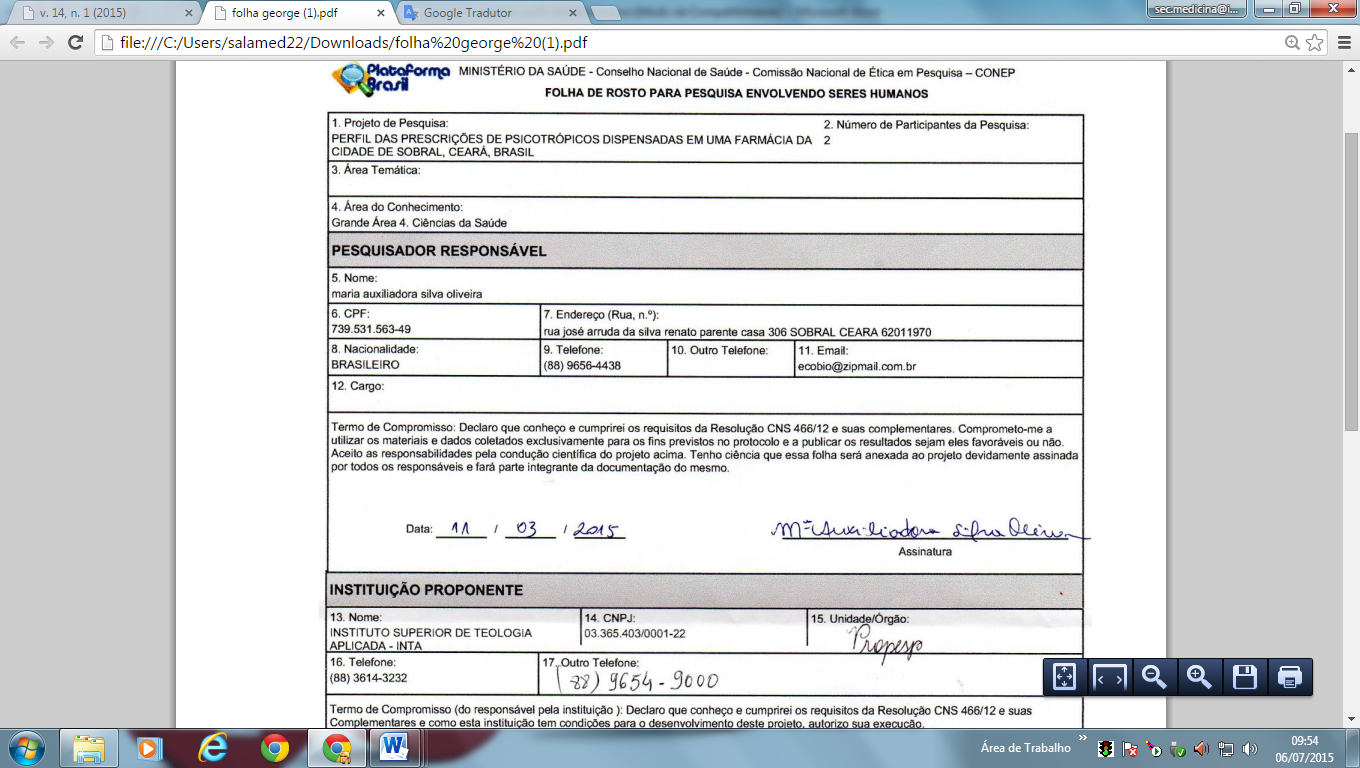 